SLOVENSKÝ ZVÄZ CHOVATEĽOV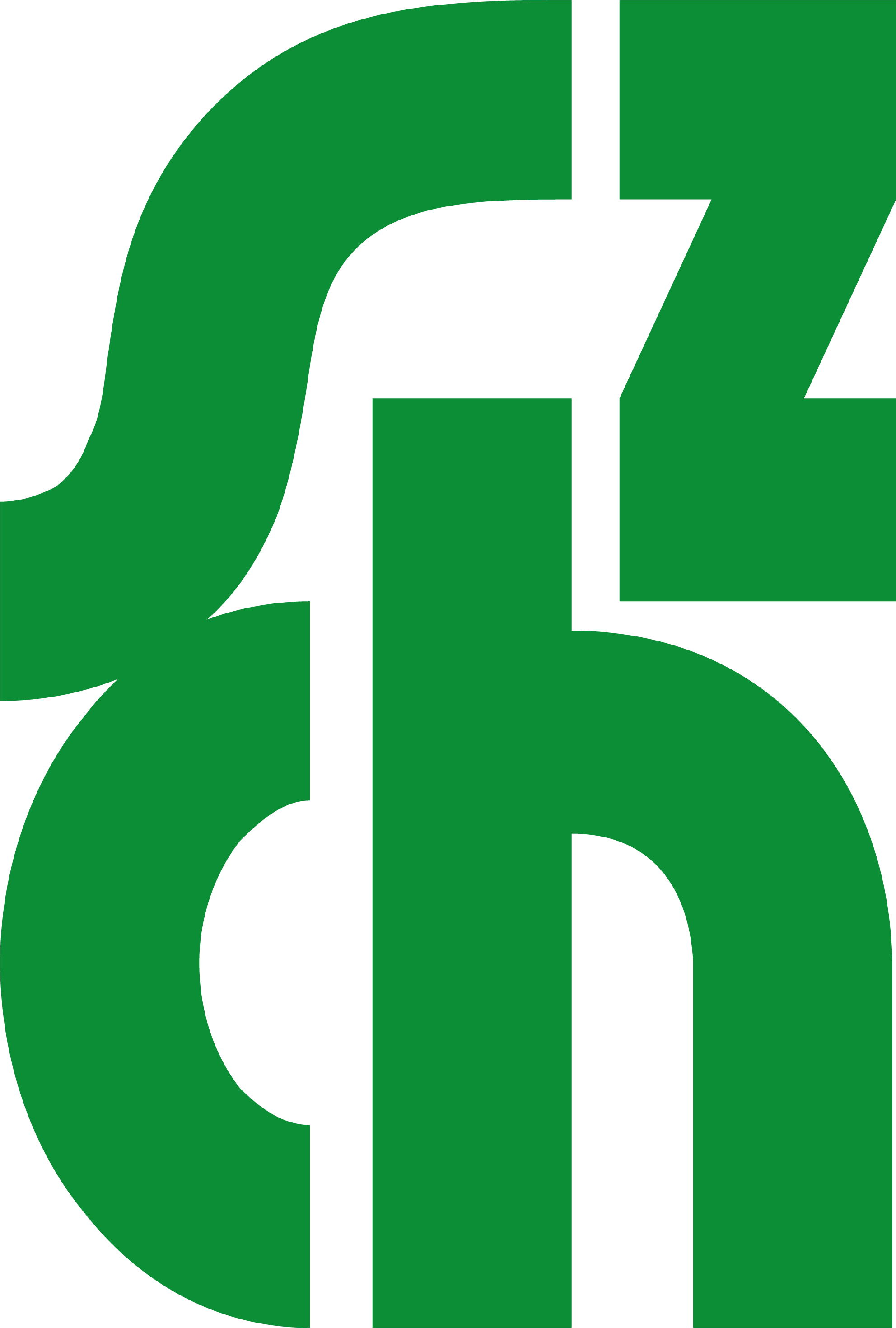  Základná organizácia Gelnica Králičí hopv spolupráci so Základnou školou a materskou školou Prakovce pod záštitou starostu obce PrakovceVás srdečne pozýva na PRAKOVSKÝ HOP I. ROČNÍKDátum konania: 25.3.2023Miesto podujatia: Priestory Základnej školy Prakovce 307 Zodpovedný usporiadateľ: Emil Pieger 0904 170 261.Rozhodcovia: Erika Melušová, Jozef Komora, Tomáš MiženkoRegistrácia a veterinárna príjemka zvierat: od 7:30-8:30 hod.Králiky, ktoré v stanovenom čase neprejdú veterinárnou príjemkou, nebudú pripustené na štart. Súťažné disciplíny: Rovinná dráha ( ľahká, stredná, ťažká trieda)Parkúr (ľahká, stredná, ťažká trieda)Skok vysokýSkok ďalekýAkákoľvek trieda bude vyhlásená iba v prípade prihlásenia minimálne 3 súťažných dvojíc.V rovinnej dráhe a parkúre sa budú bežať dva behy, pričom sa do výsledku započíta lepší beh.Harmonogram pretekov: 7.30 - 8.30  – veterinárna príjemka, registrácia pretekárov8:30 - 9:00 – predstavenie pretekárov9.00 – 12:30 – rovinná dráha12:30 – 13:30 – skok vysoký13:30 – 14:00 – obedná prestávka14:00 – 16:30 –parkúr16:30 – 17:30 – skok ďaleký18:00 – 19:00 – vyhodnotenie, vyhlásenie výsledkovUvedené časy sú orientačné a môžu sa meniť v závislosti od počtu štartujúcich pretekárov a typu pretekov.Podmienky: Časový limit a maximálny čas behov rovinnej dráhy a parkúru stanoví rozhodca pred pretekom.Počiatočná výška pri skoku vysokom je 40cm, pri skoku ďalekom je 50 cm.Povrch dráhy: koberec  Ceny: Ocenení budú pretekári, ktorí sa umiestnia na prvých troch miestach v jednotlivých disciplínach a v každej triede.Štartovné: Prvý štart: 3 € (platí pre každého králika)Každý ďalší štart: 2 € Štartovné sa platí pri registrácii.Veterinárne podmienkyNa preteky môžu nastúpiť len králiky s platným očkovacím preukazom, alebo veterinárnym osvedčením. Z dokladov musí byť zrejmé a potvrdené, že králik je zdravý a bol očkovaný proti králičiemu moru a myxomatóze (obvykle preočkovanie býva každých 6 mesiacov). Králikom, pri ktorých vznikne podozrenie na chorobu, alebo iné nedostatky súvisiace s nesprávnou starostlivosťou o králika, nebude umožnené štartovať na pretekoch. Štartovať nesmú ani gravidné a dojčiace samice. Ustajnenie králikov:Bude vo vlastných prepravkách/ klietkach s nepriepustným dnom, s čistou podstielkou, senom a vodou pre králika.Uzávierka prihlášok: do 5.3.2023, alebo do naplnenia maximálneho počtu štartov v danej disciplíne, o čom bude pretekár upovedomený (max. 150 štartov). Vyplnené prihlášky zasielajte elektronicky na adresu: piegeremil@gmail.com  .Všetci súťažiaci sú povinní riadiť sa na pretekoch platným Súťažným poriadkom SZCH, ktorý je k dispozícii na: http://szch.sk/sutazny-poriadok-kralicieho-hopu-szch/Súhlas s jeho dodržiavaním súťažiaci potvrdzuje svojím podpisom v Prihláške na preteky!Stravovanie:Možnosť objednania pizze, poprípade obedového menu najneskôr do 9:00 hod. v deň preteku.